Publicado en  el 23/01/2017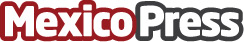 Ducati presenta su nueva equipación para el campeonato de MotoGp 2017La nueva Ducati DesmosediciGP17, Jorge Lorenzo y Andrea Dovizioso han sido los grandes protagonistas del evento en el que la firma italiana ha presentado la nueva indumentaria para el campeonato del 2017. Datos de contacto:Nota de prensa publicada en: https://www.mexicopress.com.mx/ducati-presenta-la-nueva-equipacion-para-el Categorías: Internacional Motociclismo http://www.mexicopress.com.mx